Day FiveLO: Write an arostic poem using the word dragon.D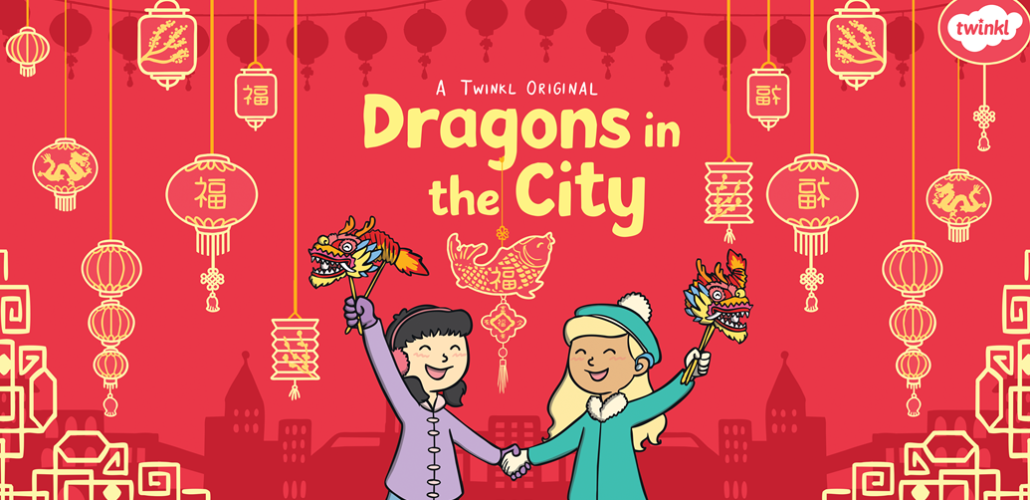 RAGONAn acrostic poem is a poem where certain letters in each line spell out a word or phrase. Typically, the first letters of each line are used to spell the message, but they can appear anywhere.  Here is an example: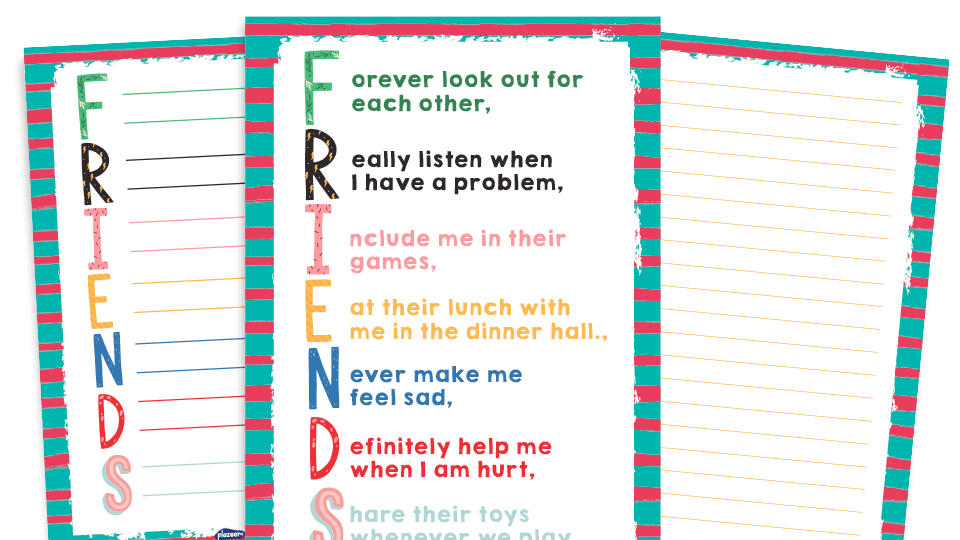 